 嘉義縣達邦國民小學110學年度雙語國家政策－口說英語展能樂學計畫子計畫2-1：國民中小學英語日活動成果報告表 (表格不夠，請自行增列）活動名稱歡慶耶誕感恩祈福歡慶耶誕感恩祈福辦理日期110年12月20-23日辦理地點達邦國小達邦國小參加人數47成果摘要-活動內容介紹及特色說明(列點說明)結合聖誕節節慶辦理年段性英語學習活動，增加學生英語學習機會。依據年段能力，設計螺旋式多元的教學活動，提昇學生的聽、說、讀、寫之英語能力。營造學習情境，增加學生運用英語進行溝通機會。運用資訊設備，欣賞並分享有關卡片與海報設計技巧，擴增美感視角。結合聖誕節節慶辦理年段性英語學習活動，增加學生英語學習機會。依據年段能力，設計螺旋式多元的教學活動，提昇學生的聽、說、讀、寫之英語能力。營造學習情境，增加學生運用英語進行溝通機會。運用資訊設備，欣賞並分享有關卡片與海報設計技巧，擴增美感視角。結合聖誕節節慶辦理年段性英語學習活動，增加學生英語學習機會。依據年段能力，設計螺旋式多元的教學活動，提昇學生的聽、說、讀、寫之英語能力。營造學習情境，增加學生運用英語進行溝通機會。運用資訊設備，欣賞並分享有關卡片與海報設計技巧，擴增美感視角。結合聖誕節節慶辦理年段性英語學習活動，增加學生英語學習機會。依據年段能力，設計螺旋式多元的教學活動，提昇學生的聽、說、讀、寫之英語能力。營造學習情境，增加學生運用英語進行溝通機會。運用資訊設備，欣賞並分享有關卡片與海報設計技巧，擴增美感視角。檢討或建議事項英語日活動辦理週間，同時安排進行校內文化實驗課程、相關活動及其他執行計畫，未能適時因地制宜結合家長參與以促進親子英語學習活動，甚為可惜。各年級學習反應與能力差異懸殊，分做年段來推展教學活動，較為適宜可行。英語日活動辦理週間，同時安排進行校內文化實驗課程、相關活動及其他執行計畫，未能適時因地制宜結合家長參與以促進親子英語學習活動，甚為可惜。各年級學習反應與能力差異懸殊，分做年段來推展教學活動，較為適宜可行。英語日活動辦理週間，同時安排進行校內文化實驗課程、相關活動及其他執行計畫，未能適時因地制宜結合家長參與以促進親子英語學習活動，甚為可惜。各年級學習反應與能力差異懸殊，分做年段來推展教學活動，較為適宜可行。英語日活動辦理週間，同時安排進行校內文化實驗課程、相關活動及其他執行計畫，未能適時因地制宜結合家長參與以促進親子英語學習活動，甚為可惜。各年級學習反應與能力差異懸殊，分做年段來推展教學活動，較為適宜可行。照片說明（4-10張）照片說明（4-10張）照片說明（4-10張）照片說明（4-10張）照片說明（4-10張）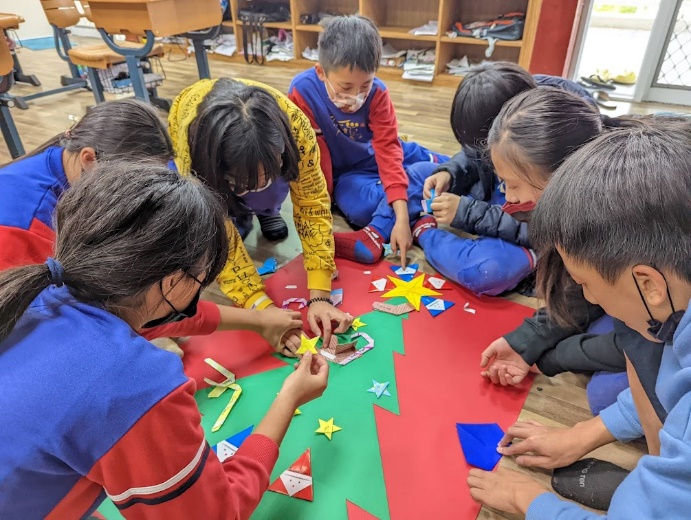 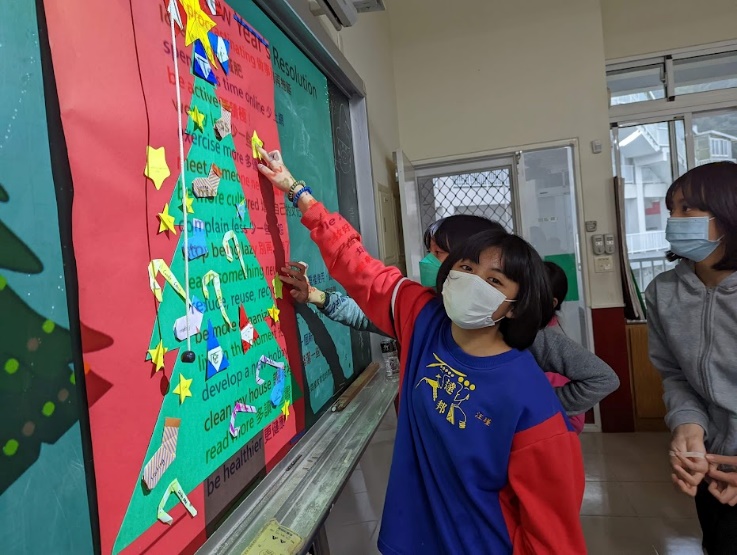 高年級：裝飾全校聖誕樹。高年級：裝飾全校聖誕樹。高年級：運用學過的句型寫出聖誕&新年願望。高年級：運用學過的句型寫出聖誕&新年願望。高年級：運用學過的句型寫出聖誕&新年願望。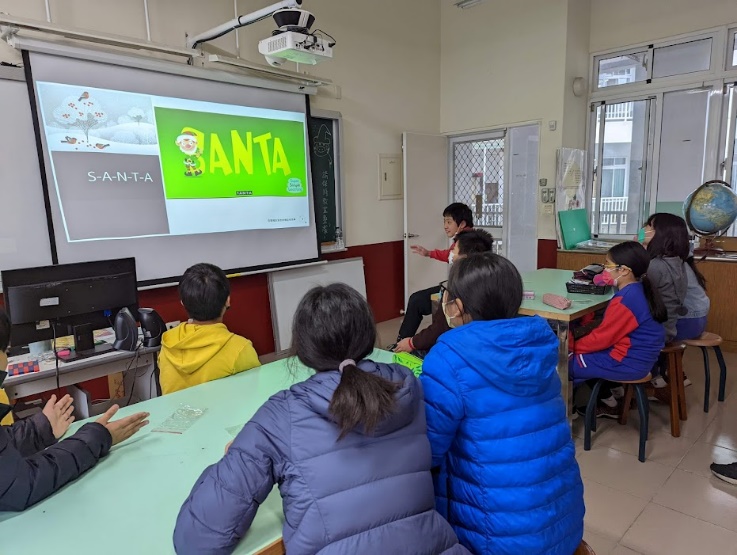 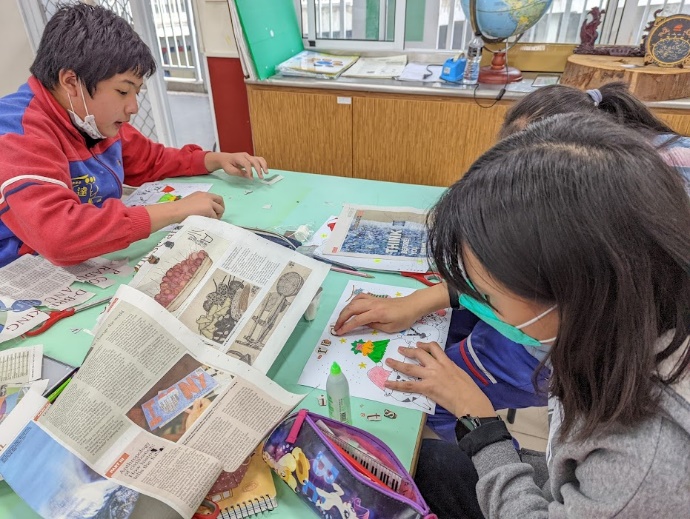 高年級：聖誕歌曲大聲唱，感受聖誕節歡樂氣氛。高年級：聖誕歌曲大聲唱，感受聖誕節歡樂氣氛。高年級：聖誕節單字、祝福語報紙剪貼DIY。高年級：聖誕節單字、祝福語報紙剪貼DIY。高年級：聖誕節單字、祝福語報紙剪貼DIY。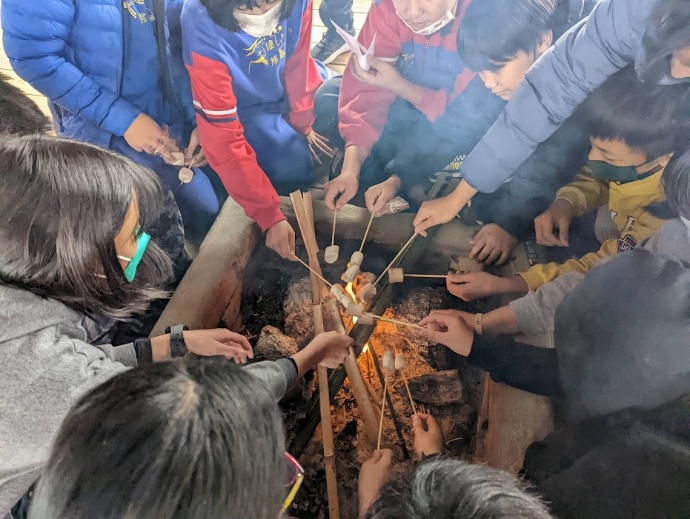 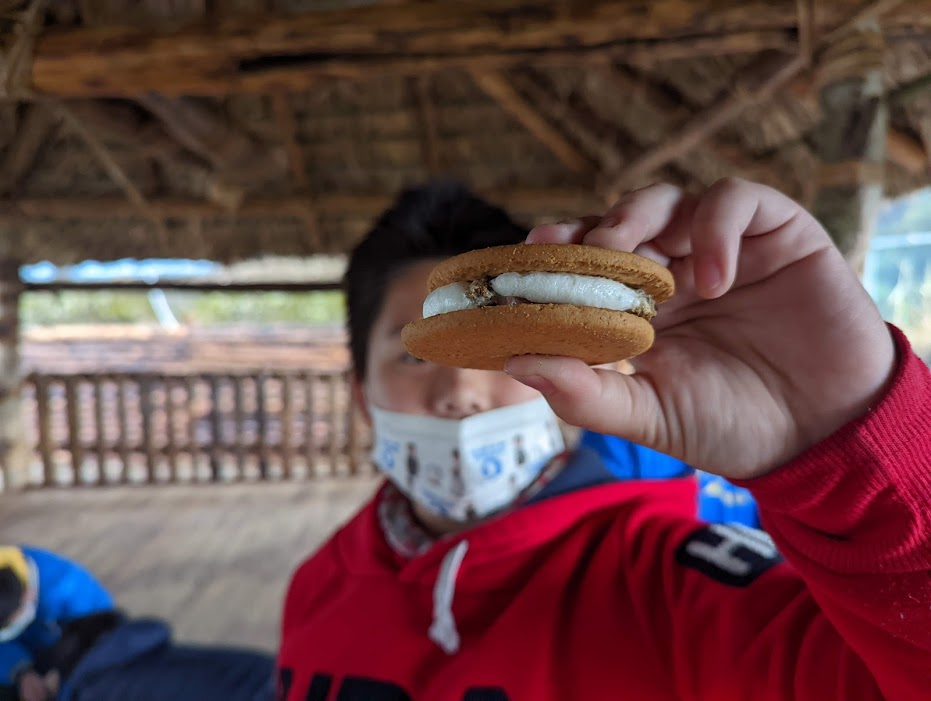 高年級：製作全校聖誕分享小點－s’more。高年級：製作全校聖誕分享小點－s’more。高年級：吃聖誕小點s’more並與同學分享自己的聖誕&新年願望。高年級：吃聖誕小點s’more並與同學分享自己的聖誕&新年願望。高年級：吃聖誕小點s’more並與同學分享自己的聖誕&新年願望。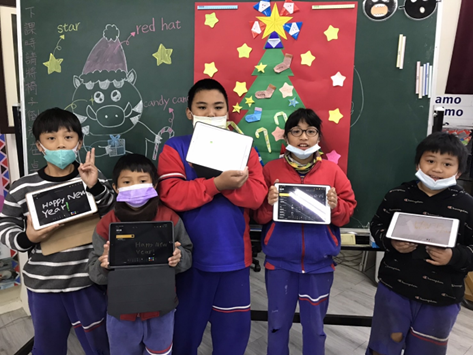 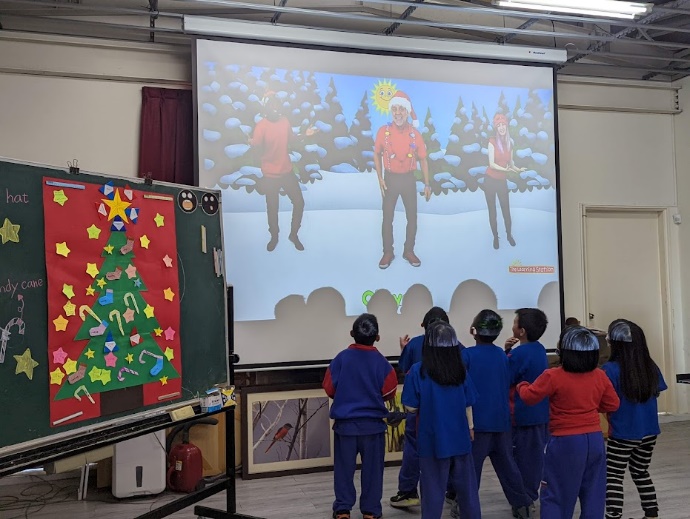 中年級：電子祝福卡片DIY。中年級：電子祝福卡片DIY。低年級：雪撬精靈舞蹈練習。低年級：雪撬精靈舞蹈練習。低年級：雪撬精靈舞蹈練習。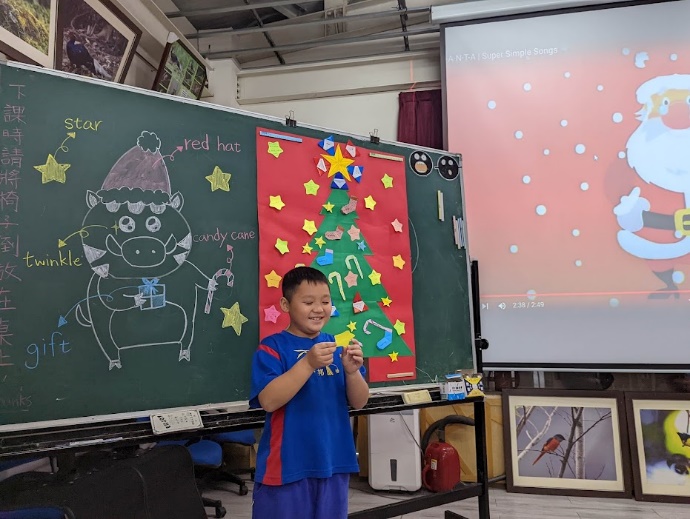 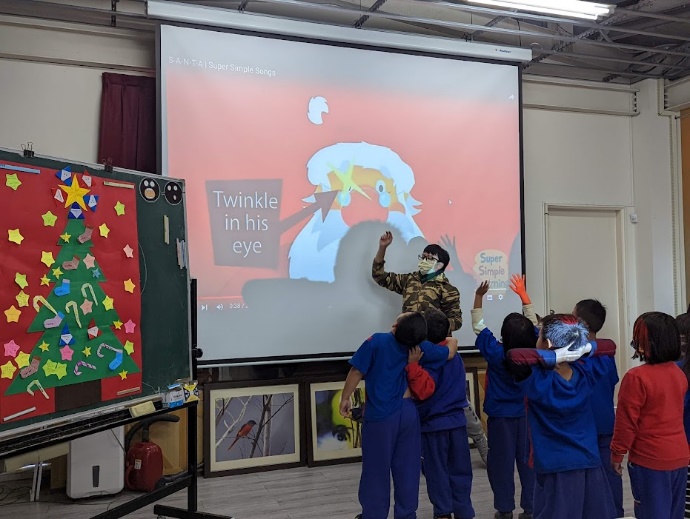 低年級：大聲說願望，大聲說英語。低年級：大聲說願望，大聲說英語。低年級：名詞聽力敏捷反應時間。低年級：名詞聽力敏捷反應時間。低年級：名詞聽力敏捷反應時間。